Retournering bij PostNLJe hebt vanaf de ontvangst van je bestelling maximaal 30 dagen om een artikel te ruilen voor een andere maat/kleur of om de terugbetaling ervan aan te vragen door het bij een PostNL servicepunt af te geven.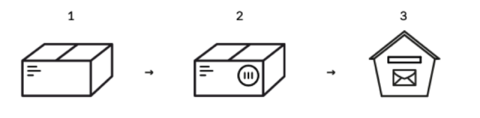 MAAK JE PAKKET KLAAR MET HET AFLEVERINGSBEWIJSPak de artikelen op veilige wijze in, zo mogelijk in het oorspronkelijke pakket, en voeg het retourformulier erbij. Het is belangrijk dat je in dit document aangeeft of je een andere maat/kleur nodig hebt of de artikelen wilt retourneren en de artikelen waarom het gaat.PLAK HET RETOURNERINGSETIKET OP EEN ZICHTBARE PLEK VAN HET PAKKETOp deze pagina vind je de link naar het retourformulier. Als je het niet kunt vinden, neem dan contact op met de KlantenserviceVERZENDENGa hiervoor naar een van de PostNL servicepunten (een postkantoor of pakketpunt) en verstuur je pakket.Zodra het product in ons magazijn is ontvangen zal de maat/kleur zo snel mogelijk geruild worden of de terugbetaling geregeld worden.Retourformulier :Retourformulier Jouw WebshopAls je niet tevreden bent over de door jou bestelde artikelen dan heb je de mogelijkheid om deze binnen 14 dagen na ontvangst te retourneren. Stuur het ingevulde retourformulier samen met de factuur mee met de zending. Indien dit formulier niet volledig is ingevuld kunnen we de retouraanvraag niet in behandeling nemen.Om in aanmerking te komen voor teruggave van het aankoopbedrag of omruiling moet het teruggestuurde product in originele staat en voorzien van labels en etiketten geretourneerd worden. Het product mag geen gebruikssporen bevatten. Wij behouden het recht voor om geretourneerde artikelen te weigeren als het vermoeden bestaat dat de artikelen reeds zijn gebruikt of buiten onze schuld om zijn beschadigd.Een retourzending dient te zijn voorzien van track & trace code. De verzender is altijd verantwoordelijk voor de verzending. Retouradres:Jouw webshop naamT.A.V. Retour afdelingFlorijnstraat 392988CL RidderkerkNederlandPERSOONSGEGEVENSORDERNUMMER:		_____________________NAAM:				_____________________E-MAIL ADRES:		_____________________TELEFOONNUMMER:		_____________________WEBSHOP :                               _____________________INHOUD	ARTIKELOMSCHRIJVING		AANTAL		REDEN VOOR RETOUR		Verkeerde maat			Verkeerde artikel Beschadigd ontvangenNiet naar wensAnders:__________________GEWENSTE RETOURAFHANDELINGOmruilen voor maat:_________Omruilen voor artikel:__________Omruilen voor nieuw exemplaarGeld terugstorten op rekeningnummer (IBAN):_____________________